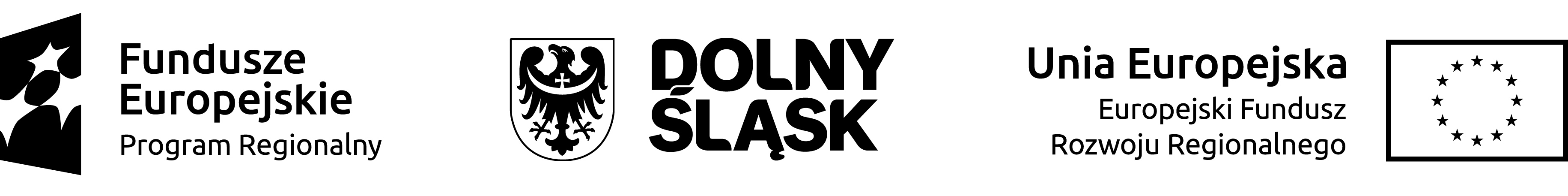 dotyczy: przetargu nieograniczonego pn.: „Modernizacja i wyposażenie w sprzęt i środki dydaktyczne pracowni szkolnych”OFERTAPrzystępując do postępowania o udzielenie zamówienia publicznego prowadzonego przez Liceum Ogólnokształcącego Nr XV im. mjr. Piotra Wysockiego; ul. Wojrowicka 58; 54-436 Wrocław, działającego w imieniu Gminy Wrocław, pl. Nowy Targ 1-8, 50-141 Wrocław na dostawę pn. „Modernizacja i wyposażenie w sprzęt i środki dydaktyczne pracowni szkolnych”, miejsce dostaw: Technikum nr 15 im. Marii Skłodowskiej-Curie,
53-521 Wrocław, ul. Skwierzyńska 1-7 składam niniejszą ofertę.Akceptujemy w całości wszystkie warunki zawarte w Specyfikacji Istotnych Warunków Zamówienia oraz gwarantujemy wykonanie całości niniejszego zamówienia zgodnie z treścią SIWZ, wyjaśnień do SIWZ oraz jej zmian.Zapoznałem/liśmy się ze wzorem umowy, warunkami określonymi w Specyfikacji Istotnych Warunków Zamówienia i zobowiązujemy się, w przypadku wyboru mojej/naszej oferty, do zawarcia umowy zgodnej z niniejszą ofertą, na warunkach określonych w Specyfikacji Istotnych Warunków Zamówienia, w miejscu i terminie wyznaczonym przez Zamawiającego.Oświadczam/y, że w przypadku wyboru mojej/naszej oferty, powyższa cena zawiera wszystkie koszty, jakie ponosi Zamawiający tytułem realizacji przedmiotu zamówienia.Jesteśmy związani niniejszą ofertą przez okres 30 dni od dnia upływu terminu składania ofert.Oświadczam, że oferowany sprzęt pochodzi z aktualnej linii produkcyjnej, a jego części składowe nie są używane ani rekondycjonowane.Oświadczam, że*):	wykonamy		nie wykonamycałość zamówienia siłami własnymi.*) – właściwe oznaczyćWykonanie następujących części zamówienia, zamierzamy powierzyć podwykonawcom*):Część zamówienia: ……………………………………………………………………………………………Firma podwykonawcy: ……………………………………………………………………………………………Część zamówienia: ……………………………………………………………………………………………Firma podwykonawcy: ……………………………………………………………………………………………Część zamówienia: ……………………………………………………………………………………………Firma podwykonawcy: ……………………………………………………………………………………………*) - Zapis realizuje postanowienie art. 36b ust. 1 ustawy Pzp. Wykonawca wypełnia, jeżeli podwykonawcy są znani na etapie składania ofert.Oświadczam, zgodnie z art. 91 ust. 3a ustawy Pzp, że wybór oferty:	nie będzie prowadził do powstania u Zamawiającego obowiązku podatkowego VAT.	będzie prowadził do powstania u Zamawiającego obowiązku podatkowego VAT, i wskazuję:nazwa (rodzaj) towaru lub usługi, których dostawa lub świadczenie będzie prowadzić do jego powstania: ………………………………………………………,Wartość towaru lub usługi, których dostawa lub świadczenie będzie prowadzić do jego powstania bez kwoty podatku: ………………………………………………………nazwa (rodzaj) towaru lub usługi, których dostawa lub świadczenie będzie prowadzić do jego powstania: ………………………………………………………,Wartość towaru lub usługi, których dostawa lub świadczenie będzie prowadzić do jego powstania bez kwoty podatku: ………………………………………………………Oświadczam, że należymy do sektora małych i średnich przedsiębiorstw:	tak		nieOświadczamy, że zapoznaliśmy się ze specyfikacją istotnych warunków zamówienia, a także opisem przedmiotu zamówienia, wzorem umowy oraz wszystkimi innymi dokumentami i nie wnosimy do nich żadnych zastrzeżeń oraz uznajemy się za związanych określonymi w nich warunkami.Oświadczamy, że jesteśmy związani ofertą przez czas wskazany w SIWZ tj. 2 miesiące od upływu ostatecznego terminu składania ofert.W przypadku uznania złożonej oferty za najkorzystniejszą zobowiązuję się zawrzeć umowę w miejscu i terminie wskazanym przez Zamawiającego.Nie uczestniczę jako Wykonawca w jakiejkolwiek innej ofercie złożonej w celu udzielenia niniejszego zamówienia.Oświadczam, że stosuje środki techniczne i organizacyjne gwarantujące bezpieczeństwo danych osobowych zgodnie z wymogami Rozporządzenia Parlamentu Europejskiego i Rady (UE) 2016/679 z dnia 27 kwietnia 2016 r. w sprawie ochrony osób fizycznych z związku z przetwarzaniem danych osobowych i w sprawie swobodnego przepływu takich danych oraz uchylenia dyrektywy 95/46/WE (ogólne rozporządzenie o ochronie danych).Oświadczam, że wypełniłem obowiązki informacyjne przewidziane w art. 13 lub art. 14 rozporządzenia Parlamentu Europejskiego i Rady (UE) 2016/679 z dnia 27 kwietnia 2016 r. w sprawie ochrony osób fizycznych w związku z przetwarzaniem danych osobowych i w sprawie swobodnego przepływu takich danych oraz uchylenia dyrektywy 95/46/WE (ogólne rozporządzenie o ochronie danych) (Dz. Urz. UE L 119 z 04.05.2016, str. 1) wobec osób fizycznych, od których dane osobowe bezpośrednio lub pośrednio pozyskałem w celu ubiegania się o udzielenie zamówienia publicznego w niniejszym postępowaniu.Celem możliwości oceny mojej (naszej) oferty w kryterium*:UWAGA: Wykonawca wypełnia wyłącznie te części, na które składa ofertę.Pozostałe zaleca się wykreślić lub usunąć.Część 1 - Komputery dla stanowisk komputerowych do poligraficznych procesów przygotowawczych dla uczniów i nauczyciela (17 szt.) oraz słuchawki (17 szt.)Cena, oferujemy - za realizację całości niniejszego zamówienia w części 1:cenę (łącznie z podatkiem VAT): ……………………………………………………………… złsłownie: …………………………………………………………………………………………………………………………………………………… zło następujących parametrach:Zainstalowana pamięć RAM we wszystkich 17 komputerach – oferujemy we wszystkich 17 komputerach pamięć RAM …………………………… GB RAMZainstalowany dysk SSD we wszystkich 17 komputerach – oferujemy we wszystkich 17 komputerach – oferujemy dysk SSD o pojemności …………………………… GB SSDTermin płatności – oferujemy termin płatności równy: ………………… dni,Okres gwarancji – oferujemy okres gwarancji równy: ………………… miesięcy.Część 2 - Notebooki (9 szt.)Cena, oferujemy - za realizację całości niniejszego zamówienia w części 2:cenę (łącznie z podatkiem VAT): ……………………………………………………………… złsłownie: …………………………………………………………………………………………………………………………………………………… zło następujących parametrachZainstalowana pamięć RAM we wszystkich 9 notebookach – oferujemy we wszystkich 9 notebookach pamięć RAM …………………………… GB RAMZainstalowany dysk M2 SSD w notebooku dla nauczyciela – oferujemy w notebooku dla nauczyciela dysk M2 SSD o pojemności …………………………… GB SSDTermin płatności – oferujemy termin płatności równy: ………………… dni,Okres gwarancji – oferujemy okres gwarancji równy: ………………… miesięcy.Część 3 - Monitory (17 szt.)Cena, oferujemy - za realizację całości niniejszego zamówienia w części 3:cenę (łącznie z podatkiem VAT): ……………………………………………………………… złsłownie: …………………………………………………………………………………………………………………………………………………… zło następujących parametrachTermin płatności – oferujemy termin płatności równy: ………………… dni,Okres gwarancji – oferujemy okres gwarancji równy: ………………… miesięcy.Część 4 - Tablety graficzne (17 szt.) oraz tablety multimedialne (3 szt.)Cena, oferujemy - za realizację całości niniejszego zamówienia w części 4:cenę (łącznie z podatkiem VAT): ……………………………………………………………… złsłownie: …………………………………………………………………………………………………………………………………………………… zło następujących parametrach:Termin płatności – oferujemy termin płatności równy: ………………… dni,Okres gwarancji – oferujemy okres gwarancji równy: ………………… miesięcy.Część 5 - Pakiety oprogramowania biurowego (26 szt.), systemu operacyjnego (4 szt.) oraz licencji do Windows Server 2016 (10 szt.)Cena, oferujemy - za realizację całości niniejszego zamówienia w części 5:cenę (łącznie z podatkiem VAT): ……………………………………………………………… złsłownie: …………………………………………………………………………………………………………………………………………………… zło następujących parametrach:Termin płatności – oferujemy termin płatności równy: ………………… dni,Okres gwarancji – oferujemy okres gwarancji równy: ………………… miesięcy.Część 6 - Urządzenie do sterowania wzrokiem dla uczniów słabowidzących (1 szt.)Cena, oferujemy - za realizację całości niniejszego zamówienia w części 6:cenę (łącznie z podatkiem VAT): ……………………………………………………………… złsłownie: …………………………………………………………………………………………………………………………………………………… zło następujących parametrach:Termin płatności – oferujemy termin płatności równy: ………………… dni,Okres gwarancji – oferujemy okres gwarancji równy: ………………… miesięcy.Część 7 - Program do impozycji (1 szt.)Cena, oferujemy - za realizację całości niniejszego zamówienia w części 7:cenę (łącznie z podatkiem VAT): ……………………………………………………………… złsłownie: …………………………………………………………………………………………………………………………………………………… zło następujących parametrach:Termin płatności – oferujemy termin płatności równy: ………………… dni,Okres gwarancji – oferujemy okres gwarancji równy: ………………… miesięcy.Część 8 - Dysk sieciowy 2x2TB (1 szt.)Cena, oferujemy - za realizację całości niniejszego zamówienia w części 8:cenę (łącznie z podatkiem VAT): ……………………………………………………………… złsłownie: …………………………………………………………………………………………………………………………………………………… zło następujących parametrach:Termin płatności – oferujemy termin płatności równy: ………………… dni,Okres gwarancji – oferujemy okres gwarancji równy: ………………… miesięcy.Część 9 - Urządzenia sieciowe: szafa montażowa Rack (1 szt.), Switch 24-portowy (1 szt.), AccesPoint (2 szt.) oraz Routera (1 szt.)Cena, oferujemy - za realizację całości niniejszego zamówienia w części 9:cenę (łącznie z podatkiem VAT): ……………………………………………………………… złsłownie: …………………………………………………………………………………………………………………………………………………… zło następujących parametrach:Termin płatności – oferujemy termin płatności równy: ………………… dni,Okres gwarancji – oferujemy okres gwarancji równy: ………………… miesięcy.Część 10 - Mobilna szafka na laptopy (1 szt.)Cena, oferujemy - za realizację całości niniejszego zamówienia w części 10:cenę (łącznie z podatkiem VAT): ……………………………………………………………… złsłownie: …………………………………………………………………………………………………………………………………………………… zło następujących parametrach:Termin płatności – oferujemy termin płatności równy: ………………… dni,Okres gwarancji – oferujemy okres gwarancji równy: ………………… miesięcy.Część 11 - Drukarka 3D (1 szt.)Cena, oferujemy - za realizację całości niniejszego zamówienia w części 11:cenę (łącznie z podatkiem VAT): ……………………………………………………………… złsłownie: …………………………………………………………………………………………………………………………………………………… zło następujących parametrach:Termin płatności – oferujemy termin płatności równy: ………………… dni,Okres gwarancji – oferujemy okres gwarancji równy: ………………… miesięcy.Część 12 - Skaner 3D (1 szt.)Cena, oferujemy - za realizację całości niniejszego zamówienia w części 12:cenę (łącznie z podatkiem VAT): ……………………………………………………………… złsłownie: …………………………………………………………………………………………………………………………………………………… zło następujących parametrach:Termin płatności – oferujemy termin płatności równy: ………………… dni,Okres gwarancji – oferujemy okres gwarancji równy: ………………… miesięcy.Część 13 - Monitor interaktywny 65” (1 szt.)Cena, oferujemy - za realizację całości niniejszego zamówienia w części 13:cenę (łącznie z podatkiem VAT): ……………………………………………………………… złsłownie: …………………………………………………………………………………………………………………………………………………… zło następujących parametrach:Termin płatności – oferujemy termin płatności równy: ………………… dni,Okres gwarancji – oferujemy okres gwarancji równy: ………………… miesięcy.Część 14 - Sieciowa drukarka kolorowa z duplexem A3 (1 szt.)Cena, oferujemy - za realizację całości niniejszego zamówienia w części 14:cenę (łącznie z podatkiem VAT): ……………………………………………………………… złsłownie: …………………………………………………………………………………………………………………………………………………… zło następujących parametrach:Termin płatności – oferujemy termin płatności równy: ………………… dni,Okres gwarancji – oferujemy okres gwarancji równy: ………………… miesięcy.Koszt wydrukowania jednej strony – oferujemy koszt (łącznie z podatkiem VAT) wydrukowania jednej strony …………………… zł, który wynika z następujących danych wyjściowych:Cczb – cena (łącznie z podatkiem VAT) kasety oryginalnego* tonera czarnego [zł]:…………………………… zł,Wczb – wydajność tonera czarnego [str]:……………………………… stron,Ck – cena (łącznie z podatkiem VAT) kasety oryginalnego* tonera kolorowego (dowolny kolor) [zł]:…………………………… zł,Wczb – wydajność tonera kolorowego (odpowiednio) [str]:……………………………… stron,.*) Przez cenę kasety oryginalnego tonera należy rozumieć cenę kasety producenta oferowanej drukarki.Część 15 - Solwentowy ploter wielkoformatowy (1 szt.)Cena, oferujemy - za realizację całości niniejszego zamówienia w części 15:cenę (łącznie z podatkiem VAT): ……………………………………………………………… złsłownie: …………………………………………………………………………………………………………………………………………………… zło następujących parametrachTermin płatności – oferujemy termin płatności równy: ………………… dni,Okres gwarancji – oferujemy okres gwarancji równy: ………………… miesięcy.Wykonawca:………………………………………………………………………………………………………………………………………………………………………………………………………………………………………………………………………………(pełna nazwa/firma, adres, w zależności od podmiotu: NIP/PESEL, KRS/CEiDG)reprezentowany przez:…………………………………………………………………………………………(imię, nazwisko, stanowisko/podstawa do reprezentacji)Sposób kontaktowania się:…………………………………………………………………………………………(adres do korespondencji – jeżeli inny niż wykonawcy, adres e-mail, telefon)1.  Wymagane parametry komputera dla nauczyciela (1 szt.):Zaznacza
Wykonawcafabrycznie nowe komputery (rok produkcji nie wcześniej niż 2019 r.),TAK/NIELAN 10/100/1000 MbpsTAK/NIEWi-Fi 802.11 a/b/g/n/acTAK/NIErozdzielczość ekranu: min. 1920 x 1080 (FullHD)TAK/NIEtyp dysku twardego: SSD – min. 256 GBTAK/NIEpamięć RAM – min. 32 GBTAK/NIEnapęd DVD: DVD+RW – min. 8x; DVD-RW – min. 6xTAK/NIEProcesor obsługuje 64-bitowe systemy operacyjne (taktowanie bazowe nie mniejsze niż 3700 MHz, taktowanie turbo nie mniejsze niż 4600 MHz), osiąga średnią wydajność co najmniej 15 000 punktów w teście wydajnościowym CPU Benchmarks, tj. ………………………………… punktówTAK/NIEKarta grafiki min. 4 GB osiąga średnią wydajność co najmniej 6 000 punktów w teście wydajnościowym „PassMark Video Card Benchmarks”, tj. ………………………………… punktówTAK/NIESystem operacyjny z licencją: Oryginalny Windows 10 PL Prof. 64-bit lub równoważny
W przypadku zaoferowania równoważnego systemu operacyjny, Wykonawca przedstawia oświadczenia i dokumenty potwierdzające równoważność systemu operacyjnego.TAK/NIEAdres strony internetowej producenta sprzętu zawierający informacje techniczne dotyczące oferowanego produktu oraz możliwy dostęp do najnowszych sterowników i uaktualnień: ….................................................................................................................................TAK/NIE2. Wymagane parametry komputerów dla uczniów (16 szt.):Zaznacza
Wykonawcafabrycznie nowe komputery (rok produkcji nie wcześniej niż 2019 r.),TAK/NIELAN 10/100/1000 MbpsTAK/NIEWi-Fi 802.11 a/b/g/n/acTAK/NIErozdzielczość ekranu: min. 1920 x 1080 (FullHD)TAK/NIEtyp dysku twardego: SSD – min. 256 GBTAK/NIEpamięć RAM – min. 16 GBTAK/NIEnapęd DVD: DVD+RW – min. 8x; DVD-RW – min. 6xTAK/NIEProcesor obsługuje 64-bitowe systemy operacyjne (taktowanie bazowe nie mniejsze niż 3700 MHz, taktowanie turbo nie mniejsze niż 4600 MHz), osiąga średnią wydajność co najmniej 15 000 punktów w teście wydajnościowym CPU Benchmarks, tj. ………………………………… punktówTAK/NIEKarta grafiki min. 4 GB osiąga średnią wydajność co najmniej 6 000 punktów w teście wydajnościowym „PassMark Video Card Benchmarks”, tj. ………………………………… punktówTAK/NIESystem operacyjny z licencją: Oryginalny Windows 10 PL Prof. 64-bit lub równoważny
W przypadku zaoferowania równoważnego systemu operacyjny, Wykonawca przedstawia oświadczenia i dokumenty potwierdzające równoważność systemu operacyjnego.TAK/NIEAdres strony internetowej producenta sprzętu zawierający informacje techniczne dotyczące oferowanego produktu oraz możliwy dostęp do najnowszych sterowników i uaktualnień: ….................................................................................................................................TAK/NIE3. Wymagane parametry słuchawek (17 szt.):Zaznacza
WykonawcaFabrycznie nowe słuchawki (rok produkcji nie wcześniej niż 2019 r.)TAK/NIETyp słuchawek: NauszneTAK/NIEZałączona dokumentacja:Instrukcja obsługi w języku polskim, Karta gwarancyjnaTAK/NIEDominujący kolor: czarnyTAK/NIESkładane: Nie,TAK/NIEDługość kabla [m]: min. 2.5 m,TAK/NIEWaga [g]: do 300 g,TAK/NIE1. Wymagane parametry notebooka dla nauczyciela (1 szt.)Zaznacza
Wykonawcafabrycznie nowe notebooki (rok produkcji nie wcześniej niż 2019 r.)TAK/NIEaluminiowa obudowaTAK/NIEprzekątna ekranu 14”,TAK/NIELAN 10/100/1000 Mbps,TAK/NIEwydzielona klawiatura numeryczna,TAK/NIEpodświetlana klawiatura (białe podświetlanie klawiatury),TAK/NIEWi-Fi 802.11 a/b/g/n/ac,TAK/NIErozdzielczość ekranu: min. 1920 x 1080 (FullHD),TAK/NIEmoduł Bluetooth,TAK/NIEUSB 3.1 Gen. 1 (USB 3.0) – min. 2 szt.TAK/NIEUSB Typu-C – min. 1 szt.TAK/NIECzytnik kart pamięci - 1 szt.TAK/NIEHDMI – min. 1 szt.TAK/NIELinka zabezpieczająca Noble Lock,TAK/NIEMożliwość zabezpieczenia linką (port Noble Wedge),TAK/NIEWbudowany czytnik linii papilarnych,TAK/NIESzyfrowanie TPM,TAK/NIEtyp dysku: M2 SSD – min. 256 GB,TAK/NIEpamięć RAM – min. 16 GB (SO-DIMM DDR4, 2400MHz),TAK/NIEekran matowy, LED, IPSTAK/NIEProcesor obsługuje 64-bitowe systemy operacyjne, osiąga średnią wydajność co najmniej 7 300 punktów w teście wydajnościowym CPU Benchmarks, tj. ………………………………… punktówTAK/NIESystem operacyjny z licencją: Oryginalny Windows 10 PL Prof. 64-bit lub równoważny
W przypadku zaoferowania równoważnego systemu operacyjny, Wykonawca przedstawia oświadczenia i dokumenty potwierdzające równoważność systemu operacyjnego.TAK/NIEAdres strony internetowej producenta sprzętu zawierający informacje techniczne dotyczące oferowanego produktu oraz możliwy dostęp do najnowszych sterowników i uaktualnień:
 …................................................................................................................................. (należy wypełnić)TAK/NIE2. Wymagane parametry notebooka dla uczniów (8 szt.)Zaznacza
Wykonawcafabrycznie nowe notebooki (rok produkcji nie wcześniej niż 2019 r.)TAK/NIEaluminiowa obudowaTAK/NIEprzekątna ekranu 15,6”,TAK/NIENapęd optyczny CD-RW/DVDTAK/NIELAN 10/100/1000 Mbps,TAK/NIEwydzielona klawiatura numeryczna,TAK/NIEpodświetlana klawiatura (białe podświetlanie klawiatury),TAK/NIEWi-Fi 802.11 a/b/g/n/ac,TAK/NIErozdzielczość ekranu: min. 1920 x 1080 (FullHD),TAK/NIEmoduł Bluetooth,TAK/NIEUSB 3.1 Gen. 1 (USB 3.0) – min. 1 szt.TAK/NIEUSB 2.0 – min. 2 szt.TAK/NIECzytnik kart pamięci - 1 szt.TAK/NIEHDMI – min. 1 szt.TAK/NIEtyp dysku: HDD – min. 1 TB,TAK/NIEpamięć RAM – min. 4 GB (DDR4),TAK/NIEekran matowy, TNTAK/NIEProcesor obsługuje 64-bitowe systemy operacyjne, osiąga średnią wydajność co najmniej 7 300 punktów w teście wydajnościowym CPU Benchmarks, tj. ………………………………………… punktówTAK/NIEAdres strony internetowej producenta sprzętu zawierający informacje techniczne dotyczące oferowanego produktu oraz możliwy dostęp do najnowszych sterowników i uaktualnień:
 …................................................................................................................................. (należy wypełnić)TAK/NIE1. Wymagane parametry monitorów 24” (16 szt.)Zaznacza
Wykonawcafabrycznie nowe (rok produkcji nie wcześniej niż 2019 r.)TAK/NIEprzekątna 24""TAK/NIEpanel TN LEDTAK/NIEStandard VESA – adekwatny do uchwytuTAK/NIErozdzielczość fizyczna 1920x1080 (FullHD)TAK/NIEformat obrazu 16:9TAK/NIEjasność 250 cd/m² typowaTAK/NIEkontrast statyczny 1000:1TAK/NIEkontrast ACR 5M:1TAK/NIEczas reakcji 4msTAK/NIEkąty widzenia ▷ 178° △ 178°TAK/NIEpowierzchnia robocza szer. x wys. 527 x 296.5mm, 20.7 x 11.7""TAK/NIEsynchronizacja pozioma 30 - 83KHzTAK/NIEsynchronizacja pionowa 48 - 75HzTAK/NIEodświeżanie 75HzTAK/NIEkolory 16.7mlnTAK/NIEplamka 0.275mm"TAK/NIEUchwyt do monitora z możliwością kąta pochylenia i odległościStandard VESA – adekwatny do monitoraTyp uchwytu:  Uchwyt biurkowy  Rozmiar ekranu [cal]:  13 - 27Maksymalne obciążenie [kg]:  8  Regulacja w pionie:  +/- 15 stopniRegulacja w poziomie:  +/- 360 stopniTAK/NIE2. Wymagane parametry monitora 27” (1 szt.)Zaznacza
Wykonawcafabrycznie nowe (rok produkcji nie wcześniej niż 2019 r.)TAK/NIEprzekątna 27"TAK/NIEpanel TN LEDTAK/NIErozdzielczość fizyczna 1920x1080 (FullHD)TAK/NIEformat obrazu 16:9TAK/NIEjasność 300 cd/m² typowaTAK/NIEkontrast statyczny 1000:1TAK/NIEkontrast ACR 12M:1TAK/NIEczas reakcji 1msTAK/NIEkąty widzenia ▷ 170° △ 160°TAK/NIEpowierzchnia robocza szer. x wys. 597.6 x 336.15 mm, 23.5 x 13.2""TAK/NIEsynchronizacja pozioma 30 - 83KHzTAK/NIEsynchronizacja pionowa 48 - 75HzTAK/NIEodświeżanie 75HzTAK/NIEkolory 16.7mlnTAK/NIEplamka 0.311mmTAK/NIE1. Wymagane parametry Tabletów graficznych (17 szt.)Zaznacza
Wykonawcafabrycznie nowe (rok produkcji nie wcześniej niż 2019 r.)TAK/NIEwszystkie tablety graficzne pochodzą od jednego producenta i posiadają identyczne oprogramowanie/sterowniki,TAK/NIEpoziomy nacisku: 8192 Obszar roboczy A4,TAK/NIErozpoznawanie nachylenia: Tak. ±60 poziomów,TAK/NIEtyp rysika (myszki): Bezbateryjne; Funkcja Tool ID; Wyposażone w gumkę,TAK/NIEtechnologia: Indukcja elektromagnetyczna,TAK/NIEw komplecie: 6 x wkłady standardowe; Instrukcja instalacji (skrócona); kolorowe pierścienie identyfikacyjne; narzędzie do wymiany końcówek; Piórko Pro Pen 2; podstawka pod piórko; Próbnik z różnymi foliami wymiennymi; Wkłady typ „ołówek” 4 sztuki.TAK/NIE2. Wymagane parametry Tabletów multimedialnych (3 szt.)Zaznacza
Wykonawcafabrycznie nowe (rok produkcji nie wcześniej niż 2019 r.)TAK/NIEwszystkie tablety multimedialne pochodzą od jednego producenta i posiadają identyczne oprogramowanie/sterowniki,TAK/NIEProcesor obsługuje 64-bitowe systemy operacyjne i osiąga średnią wydajność co najmniej 1500 punktów (TDP max. 8W)TAK/NIEPamięć RAM min. 4 GB DDR3TAK/NIEDysk SSD eMMC min. 64 GBTAK/NIESystem operacyjny z licencją: Oryginalny Windows 10 PL Prof. 64-bit lub równoważny
W przypadku zaoferowania równoważnego systemu operacyjny, Wykonawca przedstawia oświadczenia i dokumenty potwierdzające równoważność systemu operacyjnego.TAK/NIE1. Wymagane parametry oprogramowania biurowego (26 szt.)Zaznacza
WykonawcaPakiet biurowy ……………………………………………………………………………… PL z licencją dożywotniąNależy podać nazwę pakietu biurowego spełanijącego wymagania Zamawiającego, a w przypadku zaoferowania równoważnego pakietu biurowego, Wykonawca przedstawia oświadczenia i dokumenty potwierdzające równoważność pakietu biurowego.TAK/NIE2. Wymagane parametry systemu operacyjnego (4 szt.)Zaznacza
WykonawcaSystem operacyjny z licencją: Oryginalny ………………………………………………………………………………Należy podać nazwę systemu operacyjnego spełanijącego wymagania Zamawiającego, a w przypadku zaoferowania równoważnego systemu operacyjnego, Wykonawca przedstawia oświadczenia i dokumenty potwierdzające równoważność systemu operacyjnego.TAK/NIE3. Wymagane parametry Licencji Device CAL i User CAL (10 szt.)Zaznacza
WykonawcaLicencja dla nauczyciela do Windows Server 20161. Wymagane parametry urządzenia do sterowania wzrokiem dla uczniów słabowidzących (1 szt.)Zaznacza
Wykonawcawaga: do 70 gTAK/NIEPodłączenie: Port USB 3.0TAK/NIEMocowanie: magnetyczne,TAK/NIERozmiar pola z jakiego urządzenie reaguje na ruch gałki ocznej: max. 48x39 cmTAK/NIEOdległość do pracy z urządzeniem: od 45 cm do 80 cmTAK/NIEObsługiwane monitory: 27”TAK/NIE1. Wymagane parametry programu do impozycji (1 szt.)Zaznacza
WykonawcaProgram zawiera narzędzia wspomagające skład akcydensów (w tym Kreator podziału arkusza), narzędzia do montażu książek drukowanych offsetowo oraz narzędzia do montażu książek drukowanych cyfrowo.TAK/NIE1. Wymagane parametry dysku sieciowego 2x2TB (1 szt.)Zaznacza
WykonawcaWbudowany serwer multimediów,TAK/NIEopcja ochrony przed utratą danych,TAK/NIEkonfiguracje RAID i funkcja szyfrowania woluminów,TAK/NIEKieszenie: 2,5"/3,5" - min. 2 szt.TAK/NIESystem plików: EXT4,TAK/NIERodzaje wyjść / wejść: min. USB 3.0 - 3 szt.; RJ-45 10/100/1000 (LAN) - 1 szt.TAK/NIEProtokoły sieciowe: Serwer FTP, SSHTAK/NIESystem plików dla dysków zewnętrznych: FAT32; NTFS; EXT2-4,TAK/NIEDodatkowe informacje: Zabezpieczenie Kensington lock.TAK/NIE1. Wymagane parametry szafy montażowej Rack (1 szt.)Zaznacza
WykonawcaWysokość 9UTAK/NIEGłębokość: 600 mmTAK/NIESzerokość: 570 mmTAK/NIENośność szafy 60 kgTAK/NIEOtwór na przewody w tylnej ścianie: od góry i od dołuTAK/NIEOtwory wentylacyjne: w ścianach bocznych, w drzwiachTAK/NIEZdejmowane ściany boczneTAK/NIEZdejmowana pokrywa w tylnej ścianie,TAK/NIEMożliwość montażu drzwi jako lewych bądź prawych,TAK/NIEDrzwi przednie zamykane są na klamkę z zamkiem,TAK/NIEŚciany boczne zamykane są na zamek,TAK/NIE2. Wymagane parametry Switch 24-portowy (1 szt.)Zaznacza
WykonawcaPrzełącznik zarządzalny L2TAK/NIEPorty RJ-45 10/100 Mb/s 0TAK/NIEPorty RJ-45 10/100/1000 Mb/s 24TAK/NIEPorty SFPfull-duplex 4 x 100/1000 Mb/sTAK/NIEPort konsoli 1TAK/NIEStandardy IEEE 802.3i,IEEE 802.3u,IEEE 802.3ab,IEEE802.3z,IEEE 802.3ad, IEEE 802.3x,IEEE 802.1d,IEEE 802.1s,IEEE 802.1w,IEEE 802.1q, IEEE 802.1x,IEEE 802.1pTAK/NIEAutomatyczna negocjacja połączeń, TAKTAK/NIEAutomatyczne krosowanie MDI/MDIX TAKTAK/NIEAuto uplink na każdym porcie TAKTAK/NIESzerokość pasma 8GTAK/NIETablica adresów MAC  8kTAK/NIE802.3X Flow control & backpressure TAKTAK/NIEMetody transferu Store and ForwardTAK/NIEQoS 4 kolejki/802.1p/DSCP oparte o COS/Port oparty o COS Queue scheduling: SP, WRR, SP+WRRTAK/NIEPort/Flow- based Rate LimitingTAK/NIEVoice VLATAK/NIEVLAN Support IEEE802.1Q with 4K VLAN groups and 4K VIDsTAK/NIEPort/ MAC/Protocol-based VLANTAK/NIEGARP/GVRPTAK/NIEBroadcast storm control TAKTAK/NIELimitowanie prędkości transmisji TAKTAK/NIEKonfiguracja portów TAKTAK/NIEPort mirroring TAKTAK/NIE802.3AD i LACP TAKTAK/NIEListy kontroli dostępu ACL TAKTAK/NIESpanning Tree STP, RSTP, MSTP, Loop back detection, TC protect, BPDU Filter/ProtectTAK/NIEIGMP Snooping v1/v2/v3, IGMP filtering, Static Multicast IP, Unkown IGMP Throttling, IGMP immediate LeaveTAK/NIESNMP v1/v2/v3TAK/NIERMON (4 Grupy) 1,2,3,9TAK/NIEIEEE 802.1X (RADIUS/TACACS+) Port-Based, MAC-based, VLAN assigment, Guest VLAN, QoS assignmentTAK/NIEDHCP Klient, Snooping, Option82, BOOTP ClientTAK/NIEZarządzanie CLI, www, SSH, SNMPTAK/NIESSl/SSH/HTTPS TAKTAK/NIEAktualizacja firmware TFTPTAK/NIEStatus diod LED TAKTAK/NIECertyfikaty CE, FCC. RoHSTAK/NIEZasilanie 100-240 VAC 50-60HzTAK/NIEWymiary [mm] 440x230x44 (uchwyty do RACK 19")TAK/NIEObudowa metalowa.TAK/NIE3. Wymagane parametry AccesPoint (2 szt.)Zaznacza
WykonawcaPrędkość transferu danych przez Ethernet LAN Różne poziomy prędkości połączenia LAN Ethernet w megabitach na sekundę 10,100,1000 Mbit/sTAK/NIEMaksymalny transfer danych przez bezprzewody LAN 867 Mbit/sTAK/NIEMaksymalna szybkość przesyłania danych Maksymalna prędkość z jaką dane mogą być przesyłane z jednego urządzenia na drugie 1000 Mbit/sTAK/NIE2,4 GHz TakTAK/NIE5 GHz TakTAK/NIEMaksymalny zakres wewnętrzny (pomieszczenie) Maksymalna odległość, na której sygnał może być przekazywany podczas używania urządzenia wewnątrz budynków 122 mTAK/NIEPrzycisk reset TakTAK/NIECertyfikaty CE, FCC, ICTAK/NIEIlość portów Ethernet LAN (RJ-45) Liczba portów Ethernet LAN (RJ-45) w urządzeniu. Porty Ethernet LAN (RJ-45) umożliwiają komputerowi połączenie się z siecią ethernet 1TAK/NIEOchrona: Szyfrowanie / bezpieczeństwo Algorytmy szyfrujące wykorzystywane są do autentykacji, szyfrowania kluczy i prywatności połączenia radiowego. Obsługiwane algorytmy szyfrujące to takie, których można użyć razem z tym produktem AES,TKIP,WEP,WPA,WPA-PSK,WPA2.TAK/NIE4. Wymagane parametry Router (1 szt.)Zaznacza
Wykonawca2 x 10/100/1000Base-TX, RJ-45 (WAN1/WAN2),TAK/NIE1 x SIM card slot (WAN3),TAK/NIE4 x 10/100/1000Base-TX LAN, RJ-45,TAK/NIEKonfigurowalna fizyczna strefa DMZ na porcie 4,TAK/NIEOdłączane anteny: 2 x Ln model, 4 x Lac model,TAK/NIE1 x USB Host 2.0,TAK/NIE1 x Przycisk resetowania do ustawień fabrycznych,TAK/NIE1 x Wireless On/Off/ WPS (Ln/Lac model),TAK/NIEPobór energii podczas pracy：do 25 W.TAK/NIE1. Wymagane parametry mobilnej szafki na laptopy (1 szt.)Zaznacza
Wykonawcaładowanie – sekwencyjne,TAK/NIEsolidna, wytrzymała konstrukcja spawana,TAK/NIEdrzwi zabezpieczone zamkiem kluczowym z blokadą w dwóch punktach, do zamka dołączone są dwa klucze,TAK/NIEwewnątrz metalowego korpusu zamontowana listwa, która zawiera gniazda elektryczne do podłączenia ładowarek laptopów,TAK/NIEsprawdzanie pracy listew - świecące diodyTAK/NIEcyrkulację powietrza - wewnątrz korpusu otwory wentylacyjne,TAK/NIEjezdne kółka – 4 szt., z czego 2 szt. posiadają hamulce.TAK/NIEdeklarację zgodności z Dyrektywami Parlamentu Europejskiego lub równoważna w zakresie dotyczącym bezpieczeństwa użytkowaniaTAK/NIE1. Wymagane parametry drukarki 3D (1 szt.)Zaznacza
Wykonawcawarstwowe nakładanie stopionego materiałuTAK/NIEGrubość ścian Optymalna: 800 mikronówTAK/NIEDokładność pozycjonowania osi X/Y 1,5 mikronaTAK/NIEDokładność pozycjonowania kroku osi Z 1,25 mikronaTAK/NIEDokładność wymiarowa +/- 0,2%* +/- 0,2%*TAK/NIEDokładność kątowa +/- 0,2%** +/- 0,2%**TAK/NIEObszar roboczy 200 x 200 x 180mmTAK/NIEmodelowego Ekstruder Pojedynczy Łączność Karta SD [w zestawie]TAK/NIEForma materiału: Szpula TAK/NIEŚrednica materiału: 1.75 mmTAK/NIEŚrednica dyszy: 0.4 mmTAK/NIEStruktury podporowe: Usuwalne mechanicznie – drukowane z materiału modelowego TAK/NIECzujnik materiału: MechanicznyTAK/NIEPlatforma robocza: Perforowana, podgrzewana, wyposażona w złącza Pogo pinTAK/NIEŁączność: Łączność Wi-Fi, Ethernet, USBTAK/NIESystem operacyjny: Android lub inny równoważnyTAK/NIEProcesor: OśmiowątkowyTAK/NIEPanel kontrolny: Touchscreen dotykowy, 4” IPS 800 x 480TAK/NIEKamera: Tak TAK/NIEDostępne materiały: Kompatybilne z zaproponowanym urządzeniemTAK/NIEZewnętrzne materiały: ObsługiwaneTAK/NIECharakterystyka oprogramowania: Pakiet właściwy dla zaproponowanego urządzenia TAK/NIEObsługiwane typy plików wejściowych: .stl, .obj, .dxf, .3mfTAK/NIEObsługiwane systemy operacyjne: Mac OS X / Windows 7 i nowsze wersjeTAK/NIEParametry procesu druku: LPD (ang. Layer Plastic Deposition) – warstwowe nakładanie stopionego materiału TAK/NIERozdzielczość warstwy: 90 - 390 mikronówTAK/NIEMinimalna grubość ściany: 400 mikronów TAK/NIEPoziomowanie platformy: Automatyczny pomiar wysokości punktów platformy TAK/NIEParametry temperaturowe: Maksymalna temperatura druku (ekstrudera) 290˚ CTAK/NIEMaksymalna temperatura platformy: Maksymalna temperatura platformy 105˚ CTAK/NIEParametry elektryczne: 40 V ~ 2,5 A 50/60 Hz, Maksymalny pobór mocy 320 WTAK/NIEZawartość zestawu: Drukarka 3D, głowica V3, panele boczne, pakiet oprogramowania, Starter Kit, szpula materiału, ulepszony uchwyt na szpulę oraz gwarancja pracy około 50 godzin podczas testów próbnych w trakcie kontroli jakościTAK/NIEWaga urządzenia: max16 kgTAK/NIE1. Wymagane parametry skanera 3D (1 szt.)Zaznacza
WykonawcaRozdzielczość: 400 tys. wielokątów na skanowanieTAK/NIEFormaty wyjściowe: STL oraz PLYTAK/NIEKlasa lasera: Class1TAK/NIEKabel USB: min 210 cmTAK/NIEFormat pliku: 16 bitTAK/NIEPiksele: 240 x 320 pxTAK/NIEPromień skanowania: od 0,35 do 3 mTAK/NIEKompatybilność: Współpraca z systemami operacyjnymi MS WindowsTAK/NIEZasilanie: z portu USBTAK/NIEPobór prądu: max. 2.5WTAK/NIESkan ręczny szybki: do 30 fps, 1,500,000 points/s.TAK/NIE1. Wymagane parametry monitora interaktywnego 65” (1 szt.)Zaznacza
WykonawcaPanel 65" LEDTAK/NIERozdzielczość panelu 1920 x 1080TAK/NIEJasność 360 cd/m2TAK/NIEKontrast 4000:1TAK/NIECzas reakcji 8 msTAK/NIEFormat obrazu 16:9TAK/NIEWyświetlane kolory 1.07 mldTAK/NIEKąt widzenia 178o;TAK/NIETyp podświetlenia Edge LEDTAK/NIEWejścia: video Component (YPbPr), Composite HDMI (2x), S-Video VGA (2x),TAK/NIEWyjścia wideo: CompositeTAK/NIEWejścia audio 2 x mini jack 3.5 mm, 2 x RCA (L/R),TAK/NIEWyjście audio 2 x RCA (L/R) SPDIFTAK/NIEPołączenie z komputerem USB (A i B)TAK/NIEGłośniki 2 x 15 WTAK/NIEZużycie prądu: max. 250 WTAK/NIEZużycie prądu (Stand-by) < 0.5 WTAK/NIEŻywotność panelu: min. 30 000 hTAK/NIEOrientacyjne wymiary monitora: 1591 x 110 x 961 mmTAK/NIEWaga do 70 kgTAK/NIERozstaw otworów montażowych 400 x 400TAK/NIETechnologia: Podczerwień, 6 punktowaTAK/NIENarzędzie obsługi: Palec lub dowolny wskaźnikTAK/NIEDokładność 1 mmTAK/NIERozdzielczość dotyku 4096 x 4096 punktówTAK/NIECzas reakcji dotyku < 4 msTAK/NIEInterfejs Kompatybilny z USB 1.1, 2.0. PNP, urządzenie HIDTAK/NIEGrubość wzmocnionej szyby 4 mmTAK/NIEDodatkowe funkcje Menu dotykowe OSD (język polski)TAK/NIEDołączone akcesoria oprogramowanie Flow!WorksTAK/NIEPilotTAK/NIEPisaki (3 szt.)TAK/NIEPrzewód USBTAK/NIEPrzewód VGATAK/NIEPrzewód zasilającyTAK/NIEuchwyt montażowy ścienny.TAK/NIE1. Wymagane parametry sieciowej drukarki kolorowa z duplexem A3 (1 szt.)Zaznacza
WykonawcaRozdzielczość drukowania  1200 x 1200 dpi TAK/NIEDuplex automatyczny: takTAK/NIEFizyczna wielkość plamki: 1200 dpiTAK/NIECzas nagrzewania  Około 25,0 s od momentu włączeniaTAK/NIEOkoło 20,0 s przy wychodzeniu z trybu oszczędzania energiiTAK/NIECzas uzyskania pierwszej kopii w kolorze: około 9,5 sekundy, w czerni: około 9,5 sekundyTAK/NIESzybkość drukowania  A4 (poziomo) 35 str./min w kolorze, 35 str./min monochromatyczne, A3 20 str./min w kolorze, 20 str./min monochromatyczneTAK/NIEInterfejs  1000BASE-T/100BASE-TX/10BASE-T, (opcjonalnie) bezprzewodowa sieć LAN (IEEE802.11a/b/g/n), USB 2.0 (High Speed), Host USB 2.0 (High Speed)TAK/NIEProtokół  TCP/IPTAK/NIEJęzyk drukarki  Emulacja PCL 6 (XL), emulacja PCL 5c, emulacja PostScript 3, emulacja PDF v1.7, emulacja IBM ProPrinter, emulacja Epson FX, emulacja XPSTAK/NIEObsługiwane systemy operacyjne  Windows 10, Windows 10 x64, Windows 8.1, Windows 8.1 x64, Windows 8, Windows 8 x64, Windows 7, Windows 7 x64, Windows Vista, Windows Vista x64, Windows Server 2012 R2, Windows Server 2012, Windows Server 2008 R2, Windows Server 2008, Windows Server 2008 x64, OS X 10.11, OS X 10.10, OS X 10.9, OS X 10.8, LinuxTAK/NIEPamięć (Std.)  512MBTAK/NIECzcionka  Czcionki Adobe PostScript 80, 87 skalowalnych czcionek emulacji PCL, 4 czcionki bitmapoweTAK/NIEFormat papieru  A3, A4, A5, A6, B4, B5, B6, B6 Half, Legal 13, Legal 13.5, Legal 14, Tabloid (11" x 17"), Letter, Executive, 16K, 8K, Statement, Folio, baner, koperty, pocztówka, pocztówka zwrotna, fiszka (3" x 5") (75 x 125 mm), format fotograficzny (4" x 6", 5" x 7") (100 x 150 mm, 125 x 175 mm), rozmiar niestandardowy: szerokość 64-297 mm × długość 90-1321 mmTAK/NIEGramatura papieru  Podajnik 1: 64-220 g/m2TAK/NIEDodatkowy podajnik: 64-256 g/m2TAK/NIEDodatkowy podajnik (opcjonalnie): 64-176 g/m2TAK/NIEPojemność wejściowa Podajnik 1: 300 arkuszyTAK/NIEPodajnik uniwersalny: 100 arkuszyTAK/NIEPodajnik o wysokiej pojemności (opcjonalnie): 535 arkuszyTAK/NIEPojemność wyjściowa zadrukiem do dołu: maks. 250 arkuszy, zadrukiem do góry: maks. 100 arkuszyTAK/NIE1.  Wymagane parametry Solwentowego plotera wielkoformatowego (1 szt.)Zaznacza
WykonawcaMożliwość drukowania banerów na tkaninach i nośnikach canvasTAK/NIErozdzielczości do 1440 x 1440 dpiTAK/NIEKolory: Magenta, Żółty, Cyjan, CzarnyTAK/NIEPojemność wkładów z atramentem: 700 mlTAK/NIEMinimalna wielkość kropel: 4,2 pl, z technologią kropli o zmiennej wielkościTAK/NIEKonfiguracja dysz: 360 dysz czarnych, 360 dysz na kolorTAK/NIEFormaty papieru 64" (162,6 cm)TAK/NIEMarginesy drukowania na nośniku ciągłym w rolceTAK/NIETryb 1: 5 mm (górny), 3 mm (prawy), 5 mm (dolny), 3 mm (lewy)TAK/NIEOdpowiednia grubość papieru 0,1 mm - 1 mmTAK/NIEDwustronne NieTAK/NIEAutomatyczna konserwacja głowicy drukującej i system usuwania mgiełki atramentowej gwarantują ciągłość drukowaniaTAK/NIE